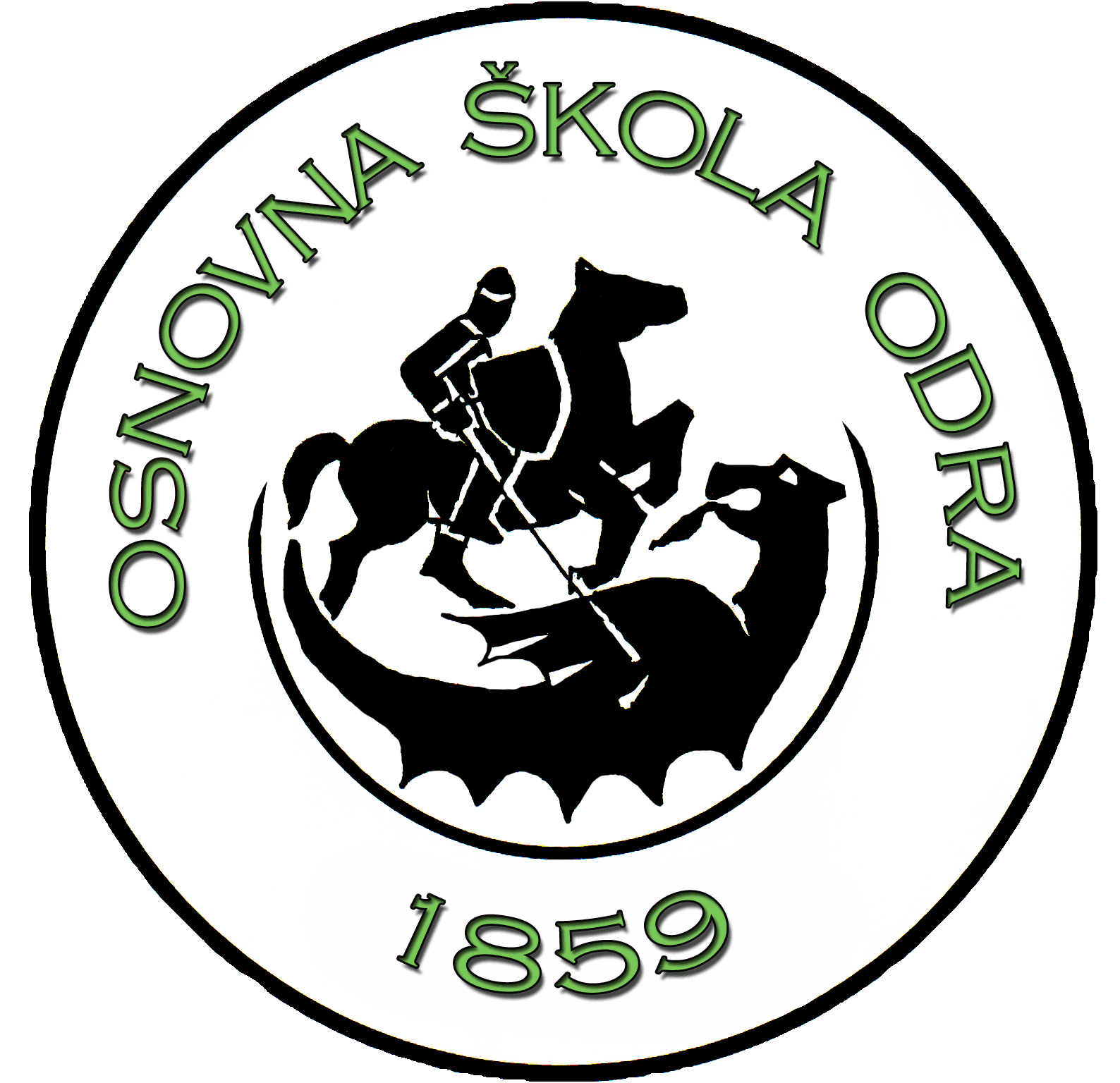 OSNOVNA ŠKOLA ODRAĐačka 5, 10020 ZagrebKLASA: 003-06/18-01/01URBROJ : 251-176-18-29Zagreb, 30.05.2018.	ZAPISNIKs 16.  sjednice Školskog odbora održane 30.05.2018. u 18,00 sati Početak sjednice : 18,00Prisutni članovi Školskog odbora : Marija Dianežević, Nives Gabrić, Zvonimir Bulić, Višnja Dianežević, Ivana Kujundžić, Nikola Babić, Miroslav MlinarićOdsutni članovi Školskog odbora: /Sjednici je prisutna  tajnica Monika Sakoman - zapisničarSjednicu otvara predsjednica Ivana Kujundžić, prof., pozdravlja prisutne, konstatira kvorum (prisutno 7 od ukupno 7 članova) i za raspravu predlaže dnevni red iz poziva.DNEVNI RED :1. Usvajanje zapisnika sa 15. sjednice Školskog odbora2. Donošenje Odluke o izboru kandidata za ravnatelja/icu škole za kojeg će se zatražiti prethodna suglasnost ministra MZO-a3. Prijedlog Pravilnika o obradi i zaštiti osobnih podataka Osnovne škole Odra4. Razno Predloženi dnevni red prihvaćen je jednoglasno (7 glasova „za“) te se prelazi na raspravu po pojedinim točkama.Ad 1 )  Predsjednica Školskog odbora pita prisutne jesu li pročitali zapisnik i slažu li se s njegovim usvajanjem.ZAKLJUČAK : Zapisnik s 15.  sjednice održane 24. svibnja 2018. je usvojen jednoglasno.Ad 2) Nakon provedene rasprave, predsjednica Školskog odbora, pozvala je članove Školskog odbora, sukladno članku 66. Statuta OŠ Odra, na javno glasovanje za izbor kandidata Vatroslava Gabrića za ravnatelja OŠ Odra. Predsjednica Školskog odbora je, na temelju javnog glasovanja članova Školskog odbora i prema obvezi zastupanja stajališta Učiteljskog vijeća, Vijeća roditelja i zbora radnika, utvrdila kako je Vatroslav Gabrić dobio 7 glasova te Školski odbor jednoglasno donosi sljedeću Odluku o izboru ravnatelja Osnovne škole OdraVatroslav Gabrić, prof. povijesti i geografije izabire se za ravnatelja OŠ Odra temeljem Natječaja za izbor i imenovanje ravnatelja/ice škole, objavljenog 29. travnja 2018. godine u dnevnom tisku 24 sata.Školski odbor tražit će prethodnu suglasnost ministrice Ministarstva znanosti i obrazovanja.Ad 3) Prijedlog Pravilnika o obradi i zaštiti osobnih podatakaPredsjednica daje riječ tajnici. Tajnica ističe kako je na snagu stupila Opća uredba o zaštiti osobnih podataka te je slijedom toga potrebno donijeti pravilnik. Predmetni pravilnik su članovi Školskog odbora dobili na uvid. Nakon kraće rasprave, Školski odbor jednoglasno donosi sljedeći zaključak: Usvaja se Pravilnik o obradi i zaštiti osobnih podataka Osnovne škole Odra. Ad 3) RaznoUčiteljica Dianežević ističe kako je stručna suradnica – pedagoginja provela anketu za roditelje u kojima su pitani žele li priustvovati radionici. Odgovori su bili potvrdni, no kad je organizirana radionica odaziv roditelja je bio jako loš  - od prijavljenih 25 na radionicu je došlo dvoje roditelja. Moli da se na Vijeću roditelja raspravi o toj temi. Predsjednica prenosi informaciju dobivenu od profesorice Horvat : Dječak ( učenik naše škole ) je jučer izgubio 100 kuna i učenici 6.b su vratili novac. Pohvale našim učenicima.Drugih tema za diskusiju nije bilo. Predsjednica zaključuje sjednicu u 18,30 sati.ZAPISNIČAR :						PREDSJEDNICA ŠKOLSKOG ODBORA :____________						___________________________________Monika Sakoman					Ivana Kujundžić, prof.